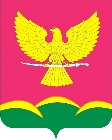 АДМИНИСТРАЦИЯ НОВОТИТАРОВСКОГОСЕЛЬСКОГО ПОСЕЛЕНИЯ ДИНСКОГО РАЙОНАПОСТАНОВЛЕНИЕот 04.04.2022                                                                                                    № 189ст. НовотитаровскаяО признании утратившим силу постановления администрации Новотитаровского сельского поселения от 23 апреля 2018 № 153 «Об утверждении административного регламента администрации Новотитаровского сельского поселения Динского района «Предоставление земельных участков, находящихся в муниципальной собственности, торгах»Рассмотрев протест прокуратуры Динского района от 31 марта 2022 года № 7-02-2022/Прдп294-22-20030024 на постановление администрации Новотитаровского сельского поселения Динского района от 23 апреля 2018 года № 153 «Об утверждении административного регламента администрации Новотитаровского сельского поселения Динского района «Предоставление земельных участков, находящихся в муниципальной собственности, торгах», руководствуясь статьей 59 Устава Новотитаровского сельского поселения            п о с т а н о в л я ю:1. Признать утратившим силу постановление администрации Новотитаровского сельского поселения Динского от 23 апреля 2018 года № 153 «Об утверждении административного регламента администрации Новотитаровского сельского поселения Динского района «Предоставление земельных участков, находящихся в муниципальной собственности, торгах».2. Администрации обнародовать настоящее постановление и разместить на официальном сайте администрации Новотитаровского сельского поселения Динского района в сети интернет www.novotitarovskaya.info.	3. Контроль за выполнением настоящего постановления оставляю за собой. 4. Настоящее постановление вступает в силу после его официального обнародования.Глава Новотитаровского  сельского поселенияС. К. Кошман